SLOVENŠČINA – 8. RAZRED – SKUPINA ZUPAN		 12. 5. 2020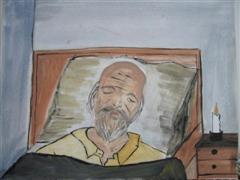 Prebral si Mačkova očeta in včeraj naredil naloge v e-učbeniku.Danes pa v zvezek zapiši naslov Janko Kersnik: Mačkova očeta in odgovori pisno na spodnja vprašanja (vprašanja prepiši):1. Kateri družbeni sloj je opisan v kratki pripovedi Mačkova očeta?2. Tematika pripovedi je: a) zgodovinska b) razmišljujoča c) socialna3. Kakšno vlogo ima pripovedovalec? Prepiši dva možna odgovora.A Izpoveduje svoja občutja. B Pripoveduje o dogodkih.C Opisuje lepoto pokrajine. Č Povezuje zgodbo dveh očetov.4. S pomočjo naslednjih povedi napiši kratko obnovo tako, da povedi razvrstiš v pravilni vrstni red.1. Sin očeta odžene z doma.2. Tudi mlajši Maček umre pri sosedu.3. Pripovedovalca stari Maček prvič ogovori, ko ga vidi kaditi.4. Niti na smrtni postelji stari Maček ne odpusti sinu.5. Mlajšega Mačka sin pretepa.6. Pripovedovalec se čez nekaj let sreča z mlajšim Mačkom.7. Stari Maček prepiše svoje posestvo na sina.5. Izpiši glavno skupno lastnost opisanih Mačkov.A Prijateljstvo. B Ljubezen. C Sovraštvo. Č Hinavščina.6. V kateri podrobnosti se Mačka med seboj razlikujeta?7. Zakaj se oče in sin sovražita? Prepiši en odgovor.A Ker imata oba rada isto žensko. B Ker se trmasto borita za obstanek.C Ker se pripovedovalec vmeša v njuno družino. Č Ker pijeta.8. Koliko Mačkov se razkrije pred nami?9. Kolikokrat v letu in kdaj se je Mačkom dobro godilo?Prepiši tudi besedilo v okviru:Malo za popestritev si lahko ogledaš, kako je Mačkova očeta predstavil Boštjan Gornc Pižama : https://val202.rtvslo.si/2020/04/knjizevnost-v-pizami-e02-janko-kersnik/Lepo bodi Zgodba Mačkova očeta je izšla v zbirki Kmetske slike. Po značilnostih rečemo, da je slika. Slika je kratka pripoved, podobna črtici. Zajema dolgo časovno obdobje, v njenem središču je ena književna oseba. Slog pripovedovanja v sliki je realističen. Namesto izraza slika se v književnosti pojavljata tudi izraza podoba in vinjeta.Realistično pisanje je stvaren prikaz resničnosti, brez olepšav, takšno kot življenje v resnici je. 